О выявлении правообладателя ранееучтенного объекта недвижимостиВ соответствии со статьей 69.1 Федерального закона от 13 июля 2015 года № 218-ФЗ «О государственной регистрации недвижимости», в результате проведения мероприятий по выявлению правообладателей ранее учтенных объектов недвижимости:Определить Макарова Валерия Петровича, 10.01.1971 года рождения, место рождения: с. Костино  Курманаевского района Оренбургской области, паспорт гражданина Российской Федерации серия 5315 № 591859 выдан МП УФМС России по Оренбургской области в Курманаевском районе, 27.01.2016 года, СНИЛС: 057-474-895-09, зарегистрированного по адресу: Оренбургская область, Курманаевский район, с. Костино, ул. Мира, дом № 33, в качестве правообладателя в отношении земельного участка с кадастровым номером 56:16:0901001:143, расположенного по адресу: обл. Оренбургская, р-н Курманаевский, с. Костино, ул. Мира, дом № 33 владеющий данным земельным участком.2. Макаров Валерий Петрович, выявлен в качестве правообладателя на указанный в пункте 1 настоящего постановления земельный участок на основании выписки из похозяйственной книги № 11 от 1991-1996, лицевой счет № 390.3. Ведущему специалисту администрации муниципального образования Костинский сельсовет Курманаевского района Оренбургской области осуществить действия по передачи необходимых изменений в сведения Единого государственного реестра недвижимости.4. Контроль за выполнением настоящего постановления оставляю за собой.5. Постановление вступает в силу после официального опубликования в газете «Вестник Костинского сельсовета» и подлежит размещению на официальном сайте муниципального образования Костинский сельсовет Курманаевского района.Глава муниципального образования                                                                   Ю.А. Солдатов____________________________________________________________________________УведомлениеОдин экземпляр настоящего проекта постановления получен мною лично «__»_____ 2023 ______________________ ______________________________________________________ (подпись)                                                                         (Фамилия, имя, отчество полностью)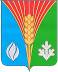 Администрациямуниципального образованияКостинский сельсоветКурманаевский районОренбургской областиПОСТАНОВЛЕНИЕ21.11.2023 № 136-п